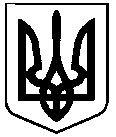 СВАТІВСЬКА МІСЬКА РАДАШОСТОГО СКЛИКАННЯТРИДЦЯТЬ ДРУГА СЕСІЯРІШЕННЯВід _______  2015 р.                                                                                                   м. Сватове«Про вилучення  земельної ділянки за адресою:м. Сватове,  вул. Степова, 109Розглянувши Акт обстеження земельної ділянки що знаходиться за адресою: Луганська область, м. Сватове, вул. Степова, 109, який був наданий Сватівським районним бюро технічної інвентаризації, провідним інженером Сватівського РБТІ Христіс С.В., про вилучення земельної ділянки площею – 600 кв. м., в зв’язку з відсутністю будь яких забудов на даній земельній ділянці. Право власності зареєстровано за Ярошко Лідією Давидівною згідно договору купівлі – продажу №173  від 01.04.2011 року ст. 26 Закону України “Про місцеве самоврядування в Україні ”  ст. 12, 141 Земельного кодексу України.        Сватівська міська радаВИРІШИЛА:1. Вилучити з користування  Ярошко Лідії Давидівни земельну ділянку за адресою: Луганська область, м. Сватове, вул. Степова, 109,  площею  - 600 кв.м. до земельного фонду Сватівської міської ради.2. Податковій інспекції виконати перерахунок по нарахуванню земельного податку за   користування землею згідно діючого законодавства.3. Контроль за виконанням даного рішення покласти  на постійну депутатську комісію з питань будівництва, благоустрою, комунального обслуговування, земельних відносин та екології.4. Дане рішення вступає в силу з моменту його прийняття.Сватівський міський голова                                                                                Є.В.Рибалко